Chem 11	    Matter Review Package  _________________________					Hebden: Unit III                       UNIT III: MATTER In addition to these questions, make sure to look at the definitions and examples in your notes.A mixture (is / is not) composed of two or more substances.True or False: An element can be broken down into a simpler substance.From the following list, circle the ones that are elements:silver
water
oxygen
air
carbon dioxide
hydrogen
gold
sulphur
alcohol
carbon
sugar
magnesium
chromium
nitrogen
salt
nickelDraw the classification of matter flow chart. Be sure to include the following: matter, suspensions, compounds, mixtures, pure substances, elements, solutions, and mechanical mixtures. Write a characteristic below each word. Give examples of the two kinds of pure substances and the three kinds of mixtures.Classify the following as pure substances or mixtures.air           __________________
water      __________________
mercury  __________________
gasoline  __________________
sugar       __________________
oxygen    __________________
gold         __________________
salt water _________________Classify the following as heterogenous or as homogeneous (assume they are all mixtures).salt water   _________________
aluminum foil ______________
tap water     ________________
tossed salad ________________
unfiltered air_______________
an apple       ________________
iron with rust ______________
wood              ______________a) Explain the principles behind how solvent extraction works.      b) Explain the principles behind how distillation works.
Classify the following properties of matter as physical or chemical.Colour                 ___________________
Density                 __________________
Burns easily (flammable)  ___________
Boils at 450C          ________________
Melts at 145C         ________________Dissolves in water    ________________Classify the following as an intensive property (I) or an extensive property (E).Mass                 ____________________
Density             ____________________
Melting Point   ____________________
Colour          _____________________
Volume        _____________________Length         _____________________Answer the questions below.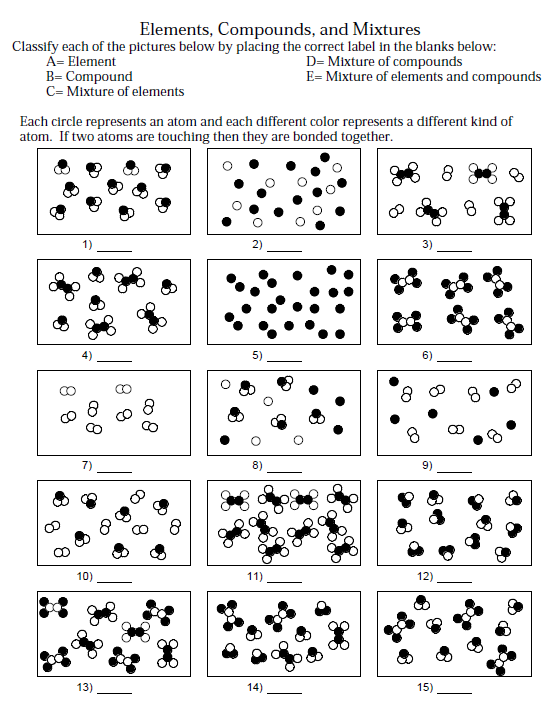 Fill in the table below by checking the appropriate column.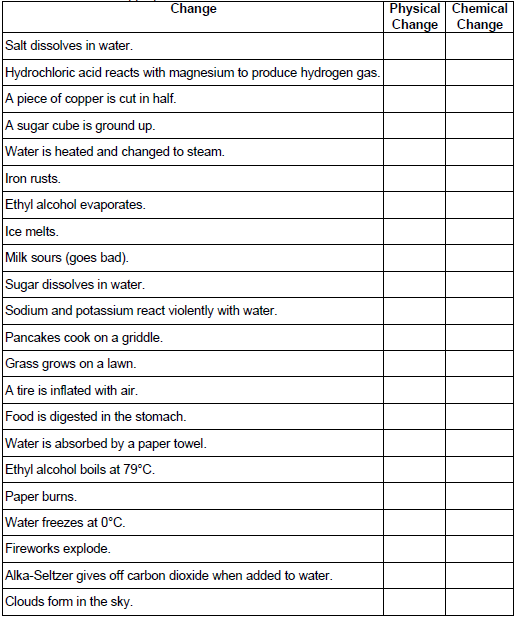 Draw a heating curve for both a pure substance and mixture below (on separate graphs). Be sure to include the following:  x and y axis titlesLabel: solid, liquid and gas states & melting/freezing/recrystallization point & evaporation/condensation/ boiling pointsHeating Curve of a Pure Substance		                  